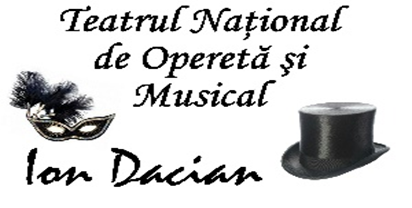 REZULTATULetapei a IIIa (Interviul) din data de 07.05.2021a concursului pentru ocuparea unui post vacant de conducere de şef serviciu – din cadrul Serviciului Marketing şi Relaţii Publice al Teatrului Naţional de Operetă şi Musical “Ion Dacian”În urma desfăşurării etapei a IIIa (Interviul) din data de 07.05.2021 a concursului pentru ocuparea unui post vacant de conducere, şef serviciu - din cadrul Serviciului Marketing şi Relaţii Publice al Teatrului Naţional de Operetă şi Musical “Ion Dacian, în baza punctajelor acordate de către membrii comisiei de concurs s-a obţinut următorul rezultat:Rezultatul obţinut poate fi contestat, cel târziu până la ora 20.00, în data de 07.05.2021. Contestaţiile se transmit prin e-mail la adresa resurseumane@opereta.ro.Punctajul final se calculează ca medie aritmetică a punctajelor obţinute la proba scrisă şi interviu.Nr. crt.Cod de identificare în concursFuncţia pentru care candidează/structuraPunctaj probă Interviu(puncte)Rezultat probă InterviuADMIS/RESPINS1TNOMID-2şef serviciu / Serviciul Marketing şi Relaţii Publice92,33ADMIS